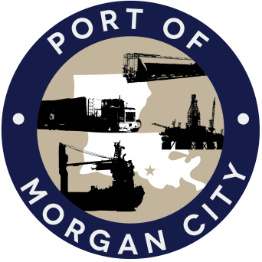 AGENDAMORGAN CITY HARBOR AND TERMINAL DISTRICTRegular Meeting of April 13, 2020 – 5:00 p.m. PLEASE NOTE – The Regular Monthly meeting starting at 5:00 pm will be an abbreviated meeting held by TELEPHONE CONFERENCE; to listen to the meeting, please Call:  1-253 215 8782, when prompted enter the meeting ID No.:  877 801 492 and then the Password:	024333.  Public participants will be muted unless desire to comment, as provided below.Call to Order, invocation & roll call2.	Minutes – approval of 	Regular Meeting of March 9, 2020	4.	Finance Report -Presentation and discussion of financial reports and invoices for March 2020 –Deborah Garber  5.	Guest(s)/Public Comment6.	Executive Director report   7.	Adjournment			In accord with Section 4 of Proclamation Number JBE 2020-30, Additional Measures for COVID-19 Public Health Emergency, the Morgan City Harbor and Terminal District (“District”) will hold its April board meeting via telephone conference.  Public comments will be accepted at appropriate times during the meeting.  Individuals wishing to address the Morgan City Harbor and Terminal District Board are requested to provide their name and the phone number to Tori Henry at tori@portofmc.com or at 985-519-1852; so that they can be unmuted at the appropriate time during the meeting.   For questions regarding access to the telephone conference meeting, please contact Tori Henry at tori@portofmc.com or at 985-519-1852.CERTIFICATE FOR MEETINGBY TELECONFERENCE AND/OR VIDEOCONFERENCEIn an effort to reduce and limit the spread of COVID-19 in Louisiana, and to preserve the health and safety of the public, the Governor has declared the COVID-19 Public Health Emergency and ordered that it is necessary to limit public gatherings in a single place and to avoid individuals being in close proximity to one another.  In accord with Section 4 of Proclamation Number JBE 2020-30, Additional Measures for COVID-19 Public Health Emergency, I, Joseph Cain, as President of the Morgan City Harbor and Terminal District’s Board of Commissioners, hereby certify that the regular meeting set for April 13, 2020 at 5:00 p.m. via teleconference and/or videoconference is necessary and proper and that, absent the ability to hold the meeting remotely, the Board of Commissioners would be otherwise unable to operate due to quorum requirements.				Joseph E. Cain 					9 April 2020				__________________________________                _________________					Joseph Cain, President 			            Date				Board of Commissioners of the					Morgan City Harbor and Terminal District